Отдел занятости населения  Маловишерского района возобновляет очный формат перерегистрации безработных граждан по предварительной записи.

Напомним, с апреля 2020 года в целях предотвращения распространения коронавирусной инфекции перерегистрация проходила автоматически: личное посещение не требовалось, а специалисты отделов занятости населения самостоятельно запрашивали сведения о текущей занятости путем межведомственного взаимодействия.

С 1 апреля текущего года с учетом компетентного мнения Управления Роспотребнадзора по Новгородской области региональный центр занятости населения переходит на комбинированную схему работы с населением. 

Безработные граждане вновь должны будут 2 раза в месяц являться на личный прием в отдел занятости населения для прохождения перерегистрации с целью поиска подходящей работы. Возвращение очного формата позволит: более точно подбирать варианты трудоустройства, грамотно консультировать по возникающим вопросам, а также качественно оказывать весь спектр услуг в сфере занятости при непосредственном взаимодействии с гражданами.

При этом работа в дистанционном формате будет продолжена. Оформить заявление для постановки на учет в целях поиска подходящей работы можно будет по-прежнему в электронной форме с помощью общероссийской базы вакансий «Работа в России» или портала «Госуслуги».

Напоминаем, что во всех отделах занятости населения обеспечивается соблюдение мер безопасности по предупреждению распространения новой коронавирусной инфекции. При посещении отделов гражданам необходимо соблюдать социальную дистанцию в 1,5 м и масочный режим.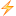 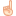 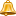 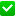 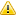 